Hawai'i and Pacific Deaf-Blind Consortium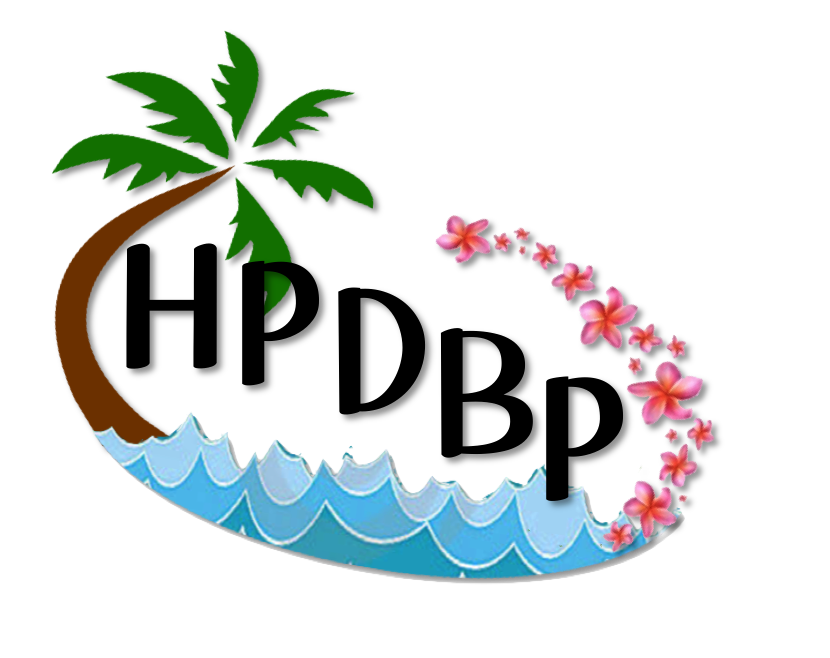 Liaison Self-AssessmentState deaf-blind projects have permission to adapt this tool for use by their own projects. Please include appropriate citation information. For example, "Adapted with permission from [document name, state deaf-blind project name, date (if available)]."Self-Assessment for Focus Child with Deaf-Blindness (5-21) Quality of Life – Meaningful Participation in Home, School, and Community[Note: This evaluation was developed as a tool that liaisons working with children who are deaf-blind in Pacific Island nations/jurisdictions can use to assess their practice and TA needs. Each liaison is asked to pick a specific child to use as a focus for the assessment. The tool could be adapted for other uses. For example, for educational teams to assess their use of recommended practices with a specific student.]HPDBC RENEWABLE ACTION PLANNING TOOLWhat are the highest priority needs for the focus child?Rank the following areas with 1 being the current highest priority, 2 being the second highest, etc. until you reach 11.AREAEvidence0123Score/Goals1a. General MedicalQuality Indicator: Medical plan is in place for studentObservation, interviews, medical document reviewHealthy medical check not completed (including checks for otitis media, pink eye, impetigo, bedsores, worms, obesity, diabetes)Healthy checkup completed &updated vaccinations, medicationsIdentification of appropriate medication, lenses, listening devices, or other assistive technology, but may not be available in school programDB student is maintaining medical plan in place for student, medications taken;  1b. AudiologicalObservation, interviews, medical document reviewHearing assessment not completedStudent has hearing assessmentFunctional hearing assessment completed if necessaryComplete audiological assessment1c. VisionObservation, interviews, medical document reviewVision assessment not completedStudent has vision assessmentFunctional vision assessment completed if necessaryStudent on current deaf-blind censusStudent uses corrective lenses, assistive learning devicesComplete vision assessment2. NutritionQuality Indicator:Student has appropriate diet and positioning to support their nutritional needsObservation, interviews,document review (medical documents,diet calendars)Nutrition has not been addressed,including special dietary needs for focus child (e.g., diabetes, obesity, caloric intake) Training has been provided to family around basic nutrition, including feeding. Evidence of some nutritional planning.Family has been provided training on food preparation and feeding specific to their own child and family. Evidence of providing some appropriate diet choices for child.DB student has a nutritious diet appropriate to their health needs, including feeding & positioning techniques3. HomeQuality Indicator:Student participates with family in all home activitiesInterviews,observationDoes not participate in home/family routinesFamily routines have been identified (e.g. meals, celebrations, leisure). DB child occasionally included in activities.Family has been trained to assist their child in routines. DB student is beginning to partially participate in 2 or more routines. DB student regularly participates in all family activities and routines (family meals, celebrations, chores, leisure with sibs).Some family activities planned with DB child’s interests/needs included.4. CommunityQuality Indicator:Student participates with family in community activitiesInterviews,observationDoes not leave homeCommunity activities and routines have been identified.  DB child occasionally included in community activitiesFamily has been trained to assist child in community routines. Child is beginning to partially participate in 2 or more routines. Student regularly participates in all community activities and routines (e.g., church, grocery store, visiting relatives, games)5. CommunicationQuality Indicator:Student effectively communicates with appropriate system if neededNote: This is for DB students who are not using ASL as primary means of communicationObservation,written program, IEP communication goals and objectives, interviewsNo communication systems in placeAssessment has been completed and communication systems have been identified(e.g., give examples, ASL, picture books, greeting, response routine, combination)Team has been trained on communication system implementation. Implementation of communication system is in place across some environments and activities.DB student effectively uses a communication system that is reciprocal in nature and used across environments6. SchoolQuality Indicator:Student actively participates in an ASL language-rich educational environment(for DB students who use ASL or are able to use ASL as an effective means of communication and instruction)Observation, interviews, document  review (IEPs,student schedule)Does not attend schoolAttends regular or separate class (i.e., Special Ed) with no access to communication or instruction (teachers and peers do not use ASL)DB student participates in Deaf Ed environments with teachers/aides who have varied levels of fluency in ASL. DB students receive instruction in a limited language-rich environment with peers (ASL class)DB student receives instruction in ASL language-rich environment for the majority of their school day but has access to general ed classes with well-prepared teachers/support staff7. Integrated ServicesQuality Indicator:Delivery is provided by student’s team in integrated environmentsSchedules, activities, routinesIdentified related services are provided in isolation onlyTraining for the identification of routines in home, school, and community has been provided for integrated service deliverySome identified service delivery is provided to support students in accessing typical routines in home, school, and communityService delivery is provided in home, school classroom, and community environments by teachers (Gen Ed and SPED) and related service providers8. Access to Core CurriculumQuality Indicator:Student has appropriate supports to participate in Common Core curriculumSchedule (service providers, student, classroom)DB student does not participate in Core curriculumSome effort has been made for student to be instructed in Core curriculumMajor efforts are underway to include student in as much of the Core curriculum as possible(with accommodations and adaptions)DB student has access to Common Core curriculum with appropriate supports, accommodations, and adaptations as needed(i.e., braille, O&M, ASL)9. InstructionQuality Indicator:Data-driven, systematic instruction is provided by student team members across home, *school, & community environmentsObservation, lesson plans,dataData-driven, systematic instruction based on appropriate assessments is not in placeSome systematic instruction is in place, but all team members have not been trained to implementMajor efforts are underway to provide data-driven, systematic instruction  for portions of the student’s dayData-driven, systematic instruction is provided by student team members across home, *school, & community environments(*school access and meaningful participation in the core curriculum)10. Social Networks/FriendsQuality Indicator:Student  has a social network of  age-appropriate peers and is supported as necessaryCircles of Support,interviewsDoes not have access to peers (age appropriate or peer mentors)A Circle of Friends has been developed by school and/or family, and peers have been identified to be involved with childPeer group has been developed and trained as necessary, activities have been identified, and child is beginning to participate in selected activities with peersStudent participates with peers in school, home, and community activities and has an ongoing Circle of Support or Peer Network11.  Transition(Post-School)Quality Indicator: ITP has been developed and is being implementedTransition plan, ITPNo ITP in placeTraining has been provided on Person-Centered Planning, andPerson-Centered Plan has been conducted which includes studentAction plan has been developed from Person-Centered PlanITP is being implemented at home, school, and identified community environmentsAreaRankTA planned using local resources? (yes/no)What?TA you will be requesting from HPDBC project?MedicalNutritionHomeCommunitySchoolIntegrated ServicesAccess to Common CoreInstructionCommunicationSocial Networks/FriendsTransition